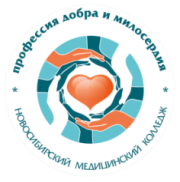 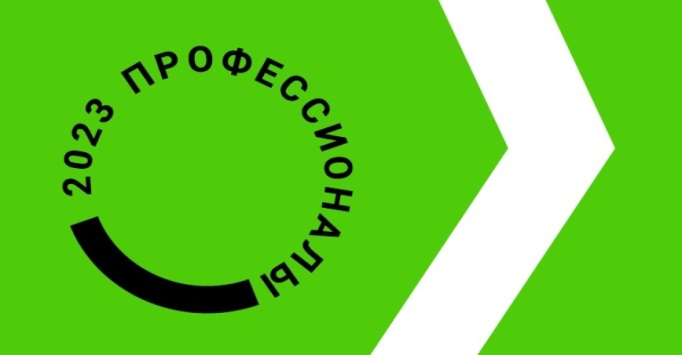                 Приглашаем старшеклассников (9-11 классы) образовательных организаций принять участие в работе профориентационной площадки Регионального чемпионата по профессиональному мастерству «Профессионалы» Новосибирской области-2023 по компетенциям «Медицинский и социальный уход», «Лабораторный медицинский анализ» и  «Стоматология ортопедическая».     В рамках работы профориентационной площадки будет организована онлайн-встреча с целевой аудиторией старшеклассников в формате Яндекс.Телемост , даты подключения:Краткое содержание,тематический план мероприятия:1. Краткая характеристика учебного учреждения;2. Презентация о колледже. Характеристика специальностей, сроки обучения, возможности трудоустройства, условия поступления;3.  Ответы на вопросы, обсуждения.Дата, 2023г.Время, местн.врАдрес ссылки для подключения21 марта11-00https://telemost.yandex.ru/j/3374686641447422 марта11-00https://telemost.yandex.ru/j/9598094345661523 марта11-00https://telemost.yandex.ru/j/59460924370928